О льготах инвалидов и преимущественном праве на зачисление на обучение по ОП СПО28.08.2023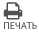 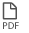 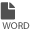 Вопрос:Поступает инвалида 3 группы. Данный человек проучился в ПОО на специальности "Сестринское дело", успешно закончил и в этом учебном году решил поступать на специальность "Лечебное дело", но не прошел по конкурсу (не добрал один балл). Но возражает, так как считает, что имеет право на второе бесплатное образование. Так ли это?Ответ:Федеральным законом от 14.07.2022 № 300-ФЗ "О внесении изменения в статью 79 Федерального закона "Об образовании в Российской Федерации" были внесены следующие положения:"8.1. Лица, признанные инвалидами I, II или III группы после получения среднего профессионального образования или высшего образования, вправе повторно получить профессиональное образование соответствующего уровня по другой профессии, специальности или направлению подготовки за счет бюджетных ассигнований федерального бюджета, бюджетов субъектов Российской Федерации и местных бюджетов в порядке, установленном настоящим Федеральным законом для лиц, получающих профессиональное образование соответствующего уровня впервые".Таким образом, если лицо, претендующее на обучение по ППССЗ второй раз бесплатно, признано инвалидом после получения диплома по специальности "Сестринское дело", то в настоящее время вправе осваивать специальность "Лечебное дело" бесплатно.Если статус инвалида был приобретен в период предыдущего обучения, вторую ППССЗ бесплатно инвалид получить не вправе.В пункте 44 Порядка приема, утвержденного приказом Министерства просвещения Российской Федерации от 02.09.2020 № 457 "Об утверждении Порядка приема на обучение по образовательным программам среднего профессионального образования", установлено:"Лицам, указанным в части 7 статьи 71 Федерального закона "Об образовании в Российской Федерации", предоставляется преимущественное право зачисления в образовательную организацию на обучение по образовательным программам среднего профессионального образования при условии успешного прохождения вступительных испытаний (в случае их проведения) и при прочих равных условиях".В пункте 2 части 7 статьи 71 Федерального закона от 29.12.2012 № 273-ФЗ "Об образовании в Российской Федерации" указаны дети-инвалиды, инвалиды I и II групп.Таким образом, если инвалид 3 группы не является ребенком-инвалидом, значит, преимущественного права на прием на ОП СПО он не имеет.Преимущественное право может быть реализовано при прочих равных условиях, т.е. после прохождения вступительных испытаний, конкурса аттестатов, учета наличия целевого договора и результатов индивидуальных достижений (пункт 44 Порядка приема).Поэтому если организация проводила оценку результатов обучения, указанных в аттестатах поступающих, поскольку заявлений на обучение было подано больше, чем выделено бюджетных мест, то преимущественным правом на зачисление инвалид, имеющий низкий результат аттестата, воспользоваться не может.